FORM 4                               TEST YOURSELF (Unit 1)Ответь на вопрос к рисункам 1-4: “What’s the weather like?”1.       2.   3.   4. 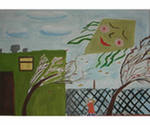 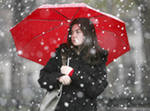 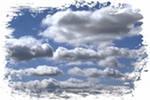 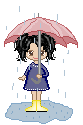 __________________           ________________	______________	____________Выбери подходящее словосочетание  для каждого предложения:In winter a lot of children like to fly a kite / to play snowballs.When the weather is fine, we can have a picnic in the forest / watch TV at home.Summer is the best (лучший) season to dive and swim / to toboggan and ski.When it’s cold and rainy I like to ride my bike /play computer games.Вставь вместо пропусков слова из рамки:- Do you like autumn?- No, I don’t  like it because it’s  rainy and ________ (1). But I like _______ (2) very much.- Why?- It’s  ________ (3)and hot . I can run and jump all day. My friends and I like to ______ (4)  kites  and  ______ (5).Расставь слова, чтобы получилось предложение:1) spring, can, a lot of, In, we, flowers, see. _________________________________________________________________2) you, do, in, summer, What, like, to do? _________________________________________________________________3) Pupils, read, at, and, will, write, school. _________________________________________________________________4) his, friends, make, Will, next, a snowman, winter?  _________________________________________________________________5) won’t, They, tomorrow,skate. _______________________________________5.  Вставь в письмо слова вместо рисунков:dive            summer           sunny               cloudy            flyOctober 10thDear Bess,Thank you for your letter.It’s autumn now. The weather is rainy. It’s cold and windy. I can’t say I like it.My favourite seasons are summer and winter. In winter, when it’s (1)______  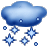 I can play(2)________ or (3)_________.  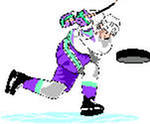 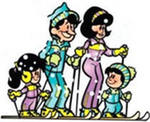 In summer it’s (5)______    and (6)______. 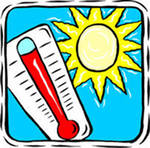 We (7)_______  and (8)_____  .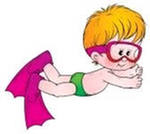 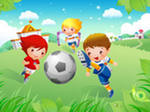 Write me back,Mary